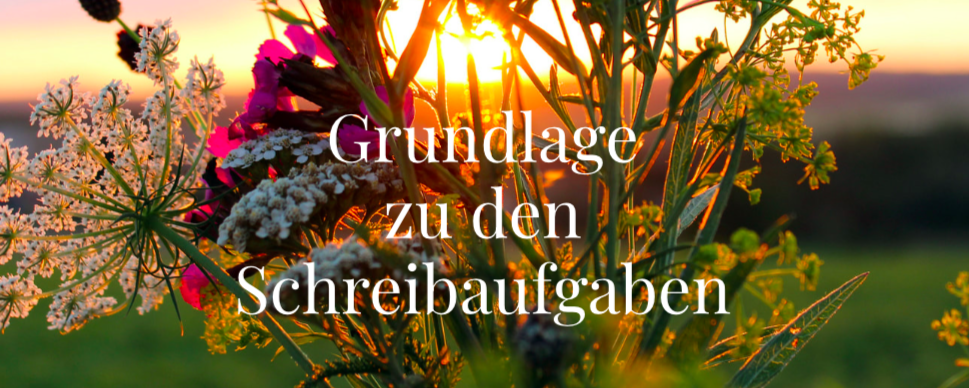 Bitte reflektieren Sie die letzten 4 Wochen während Ihrer Arbeitszeit.Nehmen Sie sich dazu bitte 5 Minuten Zeit. Suchen Sie sich dazu einen ruhigen Ort, an dem Sie für die nächsten 5 Minuten ungestört sind und gehen Sie einmal die vergangenen Arbeitstage gedanklich durch. Bitte denken Sie nun an einen Moment, der für Sie in den letzten 4 Wochen schwierig war. Dies kann eine Enttäuschung gewesen sein, oder eine Situation,über die Sie sich geärgert haben.Bitte beschreiben Sie diese Erfahrung in wenigen Sätzen.